Envisioning Your FutureWhat about you?  Do you have a vision for your own future?  You need to begin imagining one if you don’t.  It’s an important first step.  Once you have a vision, you start expecting to realize it.  What you expect for yourself tends to become what you get.  So imagine a positive future for yourself.Sit quietly, close your eyes, and imagine your ideal career.  What kind of setting are you in?  What tasks are you performing?  Are you working alone or with others?  How do you feel about yourself?  Describe your vision in as much detail as possible.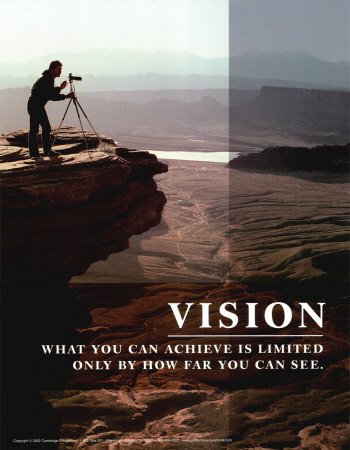 